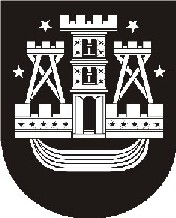 KLAIPĖDOS MIESTO SAVIVALDYBĖS TARYBASPRENDIMASDĖL ŠEIMOS TARYBOS SUDĖTIES PATVIRTINIMO2015 m. rugsėjis 24 d. Nr. T2-219KlaipėdaVadovaudamasi Lietuvos Respublikos vietos savivaldos įstatymo 18 straipsnio 1 dalimi ir Šeimos tarybos nuostatų, patvirtintų Klaipėdos miesto savivaldybės tarybos 2014 m. sausio 30 d. sprendimu Nr. T2-3 „Dėl Šeimos tarybos nuostatų patvirtinimo“, 3 punktu, Klaipėdos miesto savivaldybės taryba nusprendžia:1. Patvirtinti šios sudėties Šeimos tarybą:Gražina Aurylienė, Klaipėdos miesto savivaldybės administracijos Vaiko teisių apsaugos skyriaus vedėja;Daiva Budvytienė, Lietuvos didžiosios kunigaikštienės Birutės karininkų šeimų moterų sąjungos narė;Ligita Girskienė, Klaipėdos miesto savivaldybės tarybos Miesto ūkio ir aplinkosaugos komiteto narė;Asta Gliožienė, Klaipėdos dekanato Šeimos centro reikalų vedėja;Laisvūnas Kavaliauskas, Klaipėdos miesto savivaldybės tarybos Miesto plėtros ir strateginio planavimo komiteto narys;Violeta Mačienė, Išmanių mokytojų asociacijos narė;Vytautas Paulikas, labdaros ir paramos fondo „3 milijonai“ steigėjas;Kristina Paulikė, asociacijos Vakarų Lietuvos tėvų forumo pirmininkė;Mindaugas Radušis, BĮ Klaipėdos pedagoginės psichologinės tarnybos psichologas;Jonas Sąlyga, Klaipėdos miesto savivaldybės tarybos Sveikatos ir socialinių reikalų komiteto narys;Sondra Simanaitienė, VšĮ „Šeimų universitetas“ moderatorė;Judita Simonavičiūtė, Klaipėdos miesto savivaldybės tarybos Finansų ir ekonomikos komiteto narė;Lina Skrupskelienė, Klaipėdos miesto savivaldybės tarybos Kultūros, švietimo ir sporto komiteto narė;Aušra Zarambienė, VšĮ Informacijos ir paramos gausiai šeimai centro narė.2. Pripažinti netekusiu galios Klaipėdos miesto savivaldybės tarybos 2014 m. balandžio 30 d. sprendimą Nr. T2-97 „Dėl Šeimos tarybos sudėties patvirtinimo“.3. Skelbti šį sprendimą Klaipėdos miesto savivaldybės interneto svetainėje.Savivaldybės meras   Vytautas Grubliauskas